BERITA ACARA SERAH TERIMA LAPORAN AKHIR  HASIL PENELITIAN DAN PENGABDIAN KEPADA MASYARAKATSUMBER DANA PNBP UNS TA. 2019Pada hari ini, .............................. tanggal ....................... bulan ............................ tahun Dua ribu sembilan belas bertempat di Lembaga Penelitian dan Pengabdian Kepada Masyarakat (LPPM) Universitas Sebelas Maret diadakan serah terima laporan akhir dan logbook hasil Penelitian dan Pengabdian kepada Masyarakat sumber dana PNBP UNS TA. 2019 yang dilaksanakan oleh :PIHAK KEDUA telah menyerahkan laporan akhir dan logbook hasil Penelitian dan Pengabdian kepada Masyarakat sumber dana PNBP UNS TA. 2019 kepada PIHAK PERTAMA sebanyak 3 (tiga) eksemplar dokumen cetak.Demikian berita acara ini dibuat dengan sebenarnya untuk dipergunakan sebagaimana mestinya.etua KEMENTERIAN RISET, TEKNOLOGI DAN PENDIDIKAN TINGGIUNIVERSITAS SEBELAS MARETLEMBAGA PENELITIAN DAN PENGABDIAN KEPADA MASYARAKATJl. Ir. Sutami No.36A Kentingan, Surakarta 57126. Telp. (0271) 632916 Fax.(0271) 632368Website http: //lppm.uns.ac.id, email: lppm@uns.ac.id 1.Nama  :Prof. Dr. Okid Parama Astirin, MSJabatan:Ketua Lembaga Penelitian dan Pengabdian Kepada Masyarakat Universitas Sebelas Maret SurakartaDisebut sebagai PIHAK  PERTAMADisebut sebagai PIHAK  PERTAMADisebut sebagai PIHAK  PERTAMA2.Nama Ketua Pelaksana:...............................................................................................Skema :...............................................................................................Judul Kegiatan:.....................................................................................................................................................................................................................................................................................................Fak/ Pasca/ P.Studi:..................................................................................................Disebut sebagai PIHAK KEDUADisebut sebagai PIHAK KEDUADisebut sebagai PIHAK KEDUAPIHAK PERTAMAKetua,Prof. Dr. Okid Parama Astirin, MS NIP. 196303271986012002PIHAK KEDUAKetua Pelaksana, ……………………………. NIP/..................................... 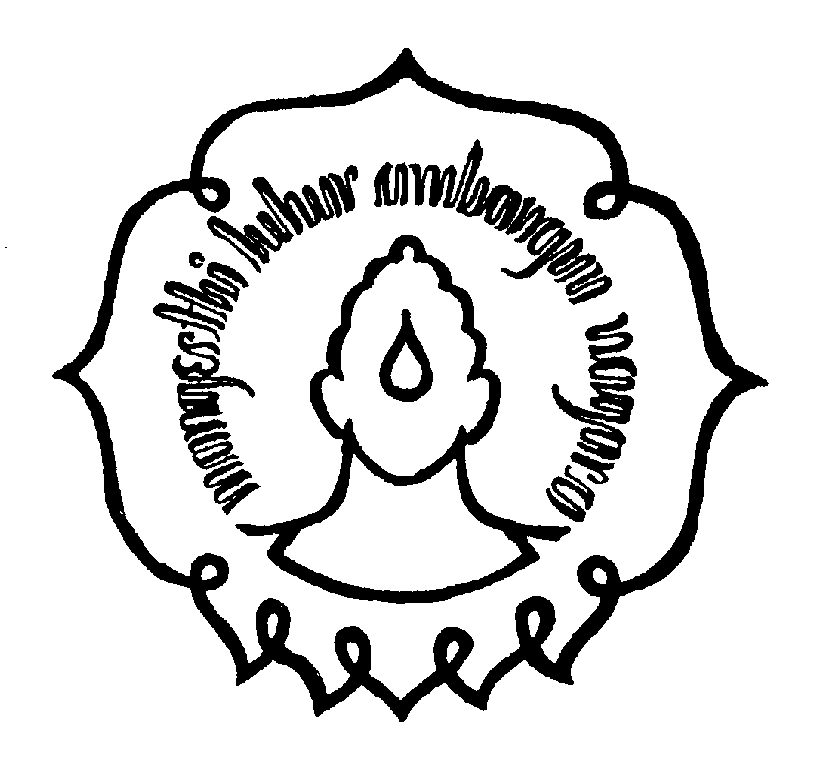 